ДОГОВОР № Общество с ограниченной ответственностью «Базовый Авиатопливный Оператор» (ООО «БАТО»), именуемое в дальнейшем «Исполнитель», в лице      , действующего на основании      , с одной стороны, и      , именуемое в дальнейшем «Заказчик», в лице      , действующего на основании      , с другой стороны, совместно именуемые - «Стороны», заключили настоящий договор о нижеследующем: ПРЕДМЕТ ДОГОВОРА1.1. Исполнитель обязуется на основании подаваемых Заказчиком заявок оказывать услуги по заправке воздушных судов Заказчика/клиентов Заказчика (именуемых в дальнейшем – «ВС») авиационным топливом марки ТС-1/РТ (далее по тексту именуемое «Авиатопливо», «АвиаГСМ», «Продукция»), поставлять Заказчику Авиатопливо, этилцеллозольв технический (далее – ПВК- жидкость) в порядке и на условиях установленных в настоящем Договоре в аэропортах Сочи, Краснодар, Анапа и Геленджик (далее – аэропорты), оказывать услуги по сливу АвиаГСМ с баков ВС, а Заказчик обязуется принимать и оплачивать услуги по заправке ВС, сливу АвиаГСМ, АвиаГСМ и ПВК-жидкость в порядке и на условиях, установленных настоящим договором. 1.2. Услуги по заправке ВС Заказчика/клиентов Заказчика, указанных в заявках, поставке и сливу АвиаГСМ оказываются непосредственно Исполнителем в аэропортах, указанных в заявках Заказчика.КАЧЕСТВО И КОЛИЧЕСТВО АВИАТОПЛИВААвиатопливо по своему качеству должно соответствовать требованиям последней редакции ГОСТ 10227-86, указанного в паспорте завода-изготовителя. ПВК-жидкость по своему качеству должна соответствовать требованиям ГОСТ 8313-88 с изм.1.2.2. Ответственность Исполнителя за качество Авиатоплива и/или ПВК-жидкости наступает в случаях нарушения требований ГОСТ, указанного в паспорте завода-изготовителя, подтвержденного отчетом независимого эксперта.2.3. Общее планируемое количество Авиатоплива, необходимого для обеспечения заправок ВС Заказчика, указывается Заказчиком в ежемесячных заявках. Максимальное количество Авиатоплива и ПВК-жидкости, поставляемых в период действия настоящего Договора, составляет _________ тонн. (Пункт добавляется в Договор, если требования об указании максимального количества обязательны для Заказчика)2.4. Направляемые Заказчиком заявки по форме, указанной в Приложении № 1 к настоящему Договору, содержат следующие сведения:номер и дату заключенного договора аэропорты заправкимесячная потребность в Авиатопливенаименование авиакомпании, выполняющей рейс.В случае, если рейс выполняется вне расписания либо в связи с заменой технически неисправного ВС, в разовой заявке также указывается: номер рейсабортовой номер ВСтип ВСдата прилета /вылета ВС.2.5. Заказчик самостоятельно предъявляет Исполнителю расходный ордер (требование), руководствуясь поданной в адрес Исполнителя заявкой на заправку ВС, либо расходный ордер (требование) оформляется Исполнителем на своем бланке и передается Заказчику.2.6. Фактическое количество Авиатоплива и ПВК–жидкости, поставленных Исполнителем, определяется на основании расходного ордера (требования). 2.7. Фактическое количество слитого излишне заправленного в ВС Заказчика Авиатоплива определяются в приходном ордере (форма № 3а - ГСМ).УСЛОВИЯ ЗАПРАВКИ ВС АВИАТОПЛИВОМ3.1. Авиатопливо доставляется Исполнителем в хранилища АвиаГСМ, находящихся в аэропортах, в количестве, планируемом на основании заявок Заказчика и необходимом для заправок ВС Заказчика. 3.2. Заправка ВС Заказчика осуществляется в сроки и на условиях, указанных в настоящем Договоре.3.3. Право собственности на Авиатопливо, а равно и все риски потерь АвиаГСМ по количеству и качеству переходят от Исполнителя к Заказчику при заправке ВС в момент прохождения АвиаГСМ через бортовой приемный штуцер топливной системы заправляемого ВС Заказчика при «закрытом» способе заправки или через заливную горловину топливного бака, заправляемого ВС Заказчика, при «открытом» способе заправки (дозаправки). Дата перехода права собственности на Авиатопливо, ПВК-жидкость указана в расходном ордере (требовании).Если ВС Заказчика прибывает с нарушением расписания полетов, указанного в заявке, Исполнитель сделает все возможное, чтобы организовать обслуживание ВС Заказчика в кратчайшие сроки, но не в ущерб ВС других авиакомпаний, перед которыми Исполнитель имеет обязательства по заправке и прибывшим по расписанию.3.5. В процессе исполнения настоящего Договора Стороны руководствуются действующим законодательством Российской Федерации, Воздушным кодексом Российской Федерации, нормативными отраслевыми документами, приказами и указаниями,  действующими в гражданской авиации, отраслевыми стандартами, рекомендациями ИКАО и ИАТА, а также требованиями и ограничениями, действующими на территории аэропорта, введенными Главным оператором (хозяйствующий субъект, имеющий сертификат аэропорта и свидетельство о государственной регистрации и годности аэродрома к эксплуатации) и Технологией работы, Технологическими инструкциями Исполнителя.3.6. При оказании Исполнителем услуг по заправке ВС Заказчика Стороны руководствуются следующими положениями:3.6.1. Перед выдачей АвиаГСМ и ПВК-жидкости на заправку в ВС Заказчика они будут подготовлены в соответствии с действующими требованиями нормативных актов в области гражданской авиации. Лаборатория ГСМ Исполнителя контролирует качество заправляемого в ВС Заказчика АвиаГСМ и ПВК-жидкости по показателям и с периодичностью, установленными в Стандартах или нормативных актах в области гражданской авиации, Технологии работы Исполнителя.  Исполнитель вправе привлекать на договорной основе для осуществления контроля качества Авиа-ГСМ и ПВК-жидкости лабораторию ГСМ, аккредитованную в соответствии с требованиями Международного стандарта ISO/IEC 17025:2017 (ГОСТ ISO/IEC 17025-2019). По результатам контроля качества АвиаГСМ лабораторией ГСМ выдается (оформляется) Паспорт качества на АвиаГСМ, на основании которого впоследствии оформляется контрольный талон на АвиаГСМ.3.6.2. Заказчик обязан обеспечивать своевременное (не позднее 5 минут после окончания заправки) подписание и получение расходного ордера (требования), в т.ч. правильность его заполнения в соответствии с требованиями, предусмотренными настоящим договором. Заказчик по запросу персонала Исполнителя предоставляет необходимые сведения для их указания в расходном ордере (требовании).3.6.3. Полномочием на подписание и получение расходных ордеров (требований) обладают представитель Заказчика по доверенности либо член экипажа ВС Заказчика. При подписании и получении документов Заказчик обязан обеспечить указание своими сотрудниками расшифровки подписи и должности, предъявление документов, удостоверяющих личность, доверенности.3.6.4. Показания счетчика-литромера Средства заправки Исполнителя (далее по тексту – «СЗ») принимаются Заказчиком как достоверные показания количества заправляемого АвиаГСМ. Средства измерения топлива ВС не будут являться средством измерения, по которому определяется количество заправляемого АвиаГСМ.3.6.5. При выполнении операции по заправке ВС АвиаГСМ перед ее началом Исполнитель либо его представитель на месте стоянки ВС предоставляет Заказчику «Контрольный талон на АвиаГСМ», являющийся документом, на основании которого производится заправка ВС Заказчика АвиаГСМ посредством конкретного СЗ.3.6.6. Заправка ВС Заказчика АвиаГСМ осуществляется персоналом Исполнителя с момента, поступления соответствующей команды о готовности ВС к заправке от представителя Заказчика. 3.6.7. Руководство подъездом СЗ к ВС в границах места стоянки ВС осуществляют лица, имеющие соответствующее удостоверение на право руководством подъездом (отъездом) СЗ к ВС, выданное Главным оператором. При этом представитель Заказчика будет иметь право контролировать правильность действий лиц, осуществляющих заправку, при выявлении нарушений, вправе потребовать их устранения или остановки маневрирования СЗ в границах места стоянки ВС.3.6.8. Исполнитель либо его представитель указывает данные по плотности и температуре АвиаГСМ, а также плотность и процентное содержание ПВК-жидкости, если она будет добавлена в АвиаГСМ, в «Контрольном талоне на АвиаГСМ», выдаваемом на каждое СЗ, которое оформляется Исполнителем либо его представителем при подготовке АвиаГСМ для заправки ВС. 3.6.9. Необходимое для заправки ВС количество АвиаГСМ, необходимость добавления и процент дозировки ПВК-жидкости определяет (предварительно рассчитывает) исключительно Заказчик (его уполномоченный представитель, ответственный за наземное обслуживание ВС) исходя из технических требований Руководства по летной эксплуатации на конкретный тип ВС и прочих исходных данных по остатку топлива в баках, предполагаемой загрузке, условий предстоящего полета, а также на основании данных о плотности и температуре заправляемых АвиаГСМ (при необходимости плотности и температуре, проценте дозирования ПВК-жидкости), предоставленных Исполнителем. Заказчик несет исключительную ответственность за работу со всеми бортовыми переключателями предварительного задания (установления) количества заправляемого АвиаГСМ в системы ВС и его распределение по бакам и центровку ВС.3.6.10. При возникновении аварийных (нештатных ситуаций) Заказчик обязан прекратить заправку ВС, отключить электропитание ВС и вызвать на место стоянки (далее по тексту – «МС») ВС пожарно-спасательный расчет СПАСОП Главного оператора. При этом представители Исполнителя обязаны отсоединить раздаточные рукава, тросы заземления, убрать упорные колодки и удалить СЗ из зоны обслуживания на расстояние не менее 75 метров от ВС. При возникновении аварийных (нештатных) ситуаций Стороны также руководствуются Инструкцией по распределению зон ответственности в аэропорту, технологией взаимодействия и иными документами Главного оператора, регулирующими деятельность в условиях аварийных (нештатных) ситуаций.3.6.11.   Процесс заправки ВС контролируется обеими Сторонами. Заправка АвиаГСМ в ВС Заказчика производится только на оборудованном и обозначенном Главным оператором МС ВС и при следующих условиях:•	ВС Заказчика установлено на МС в соответствии с разметкой и в обозначенных границах МС. Установка СЗ производится в соответствии с Руководством по наземному обслу-живанию конкретного типа ВС или в соответствии с утвержденными схемами расположения средств наземного обслуживания, утвержденными Главным оператором;•	МС оборудовано заземляющими устройствами (гнездами заземления) СЗ и ВС и/или места расположения последних (гнезд для заземления) очищены от грязи, снега и льда;•	МС освещается в темное время суток;•	МС укомплектовано исправной стремянкой, соответствующей типу обслуживаемого ВС (когда по условиям заправки требуется подключение и отключение заправочного наконечника к/от бортового заправочного штуцера ВС); •	имеется место остановки спецтранспорта, от которого должен осуществляться въезд СЗ к ВС на МС; •	ВС имеет технически исправный приемный штуцер заправки АвиаГСМ, обеспечи-вающий нормальную скорость заправки.В случаях, когда приемный штуцер не обеспечивает нормальную скорость заправки и в силу этого время заправки затребованного количества топлива объективно превышает период, предусмотренный для данного типа ВС технологическим графиком Главного оператора, ответственность за задержку готовности ВС к полету и все негативные последствия возлагается на Заказчика.В случае отсутствия перечисленных условий Заказчику может быть отказано в услуге по заправке до того момента, пока Заказчик не решит с Главным оператором вопрос об обеспечении приемлемых условий для заправки ВС Заказчика АвиаГСМ на данной стоянке либо на другой стоянке в аэропорту Главного оператора. При этом задержка в обслуживании и/или задержка вылета ВС относится на Заказчика как не обеспечившего надлежащие условия для безопасного обслуживания своего ВС в аэропорту.В случае, если Заказчик, по согласованию с Главным оператором установит ВС для обслуживания на МС, габариты которого будут менее установленных для данного типа ВС и/или маркировка МС линиями горизонтальной разметки не будет соответствовать нормативно - технической документации (далее по тексту – «НТД»), то ответственность за возможные поломки и повреждения ВС при обслуживании ВС на такой стоянке относится на Заказчика.3.6.12. Оформление сведений о количестве заправляемого в ВС АвиаГСМ, ПВК-жидкости производится Исполнителем на бланке расходного ордера (требования), с заполнением в нем всех граф и с указанием всех реквизитов, на месте стоянки после заправки ВС. В случае использования для заправки ВС нескольких СЗ Исполнителя, расходный ордер (требование) выписывается на каждое СЗ, участвующее в заправке. На основании Контрольного талона, выданного Исполнителем либо его представителем на каждое СЗ, в расходный ордер (требование) Исполнителем либо его представителем вносятся:•	марка АвиаГСМ;•	количество АвиаГСМ и ПВК-жидкости;•	дата и время окончания заправки ВС;•	процентное содержание ПВК-жидкости;•	плотность АвиаГСМ и ПВК-жидкости;•	температура;•	номер Контрольного талона;•	номер СЗ.Уполномоченным должным образом представителем Заказчика в расходный ордер (требо-вание) вносятся:•	пункт отправления;•	пункт назначения;•	грузополучатель;•	ФИО представителя Заказчика;•	тип самолета и бортовой номер;•	номер рейса на основании суточного плана полетов аэропортаВ случае наличия иной информации, которую требуется отразить в расходном ордере (требовании), представитель Заказчика обязан сообщить представителю Исполнителя до момента начала заполнения расходного ордера (требования).Количество выданного АвиаГСМ указывается в литрах на основании показания счетчика-литромера, установленного на СЗ. При расхождениях между показаниями счетчика-литромера СЗ и средствами учета ВС правильными являются данные счетчика-литромера СЗ. Счетчик-литромер СЗ должен иметь клеймо действительной метрологической поверки.Количество выданного АвиаГСМ в литрах указывается прописью на расходном ордере (требовании).Масса в килограммах выданного АвиаГСМ и выданной ПВК-жидкости указывается во время оформления расходного ордера (требования). Расходный ордер (требование) оформляется в 4-х экземплярах, в которых данные о Заказчике указывает член экипажа ВС или представитель Заказчика, данные в таблице указывает Исполнитель либо его представитель. Расходный ордер (требование) подписывается: в графе «Получил» - членом экипажа или представителем Заказчика, в графе «Выдал» - Исполнителем либо его представителем.Экземпляры расходного ордера (требования) распределяются между Сторонами непосредственно после заправки ВС следующим образом: второй экземпляр передается члену экипажа ВС или представителю Заказчика, первый (оригинал), третий и четвертый передаются сотруднику Исполнителя.В случае если член экипажа ВС/представитель Заказчика не присутствует при заправке ВС и/или необоснованно отказывается от подписания и/или получения расходного ордера и/или документов на слив АвиаГСМ, ордер подписывается в одностороннем порядке Исполнителем либо его представителем с составлением акта об отказе в подписании документов. Расходный ордер (требование), подписанный в указанном случае в одностороннем порядке Исполнителем либо его представителем, имеет юридическую силу и является обязательным для Сторон.Необоснованными являются: отказ без объяснения причин, отказ в нарушение положений настоящего договора и/или нормативных положений.В случае отказа члена экипажа ВС/представителя Заказчика от получения расходного ордера, документы направляются Заказчику заказным почтовым отправлением по месту регистрации Заказчика, указанному в договоре, и считаются полученными по истечении 10-и дней со дня  направления заказного письма.При расчете количества заправленного АвиаГСМ с добавлением ПВК-жидкости Стороны руководствуются Приложением № 7 к настоящему Договору3.6.13. Представитель Заказчика (Исполнителя) вправе потребовать от уполномоченного лица Исполнителя (Заказчика) переоформления расходного ордера (требования), если в нем будут выявлены какие-либо допущенные по вине персонала Исполнителя (Заказчика) ошибки или неточности непосредственно на месте его оформления (выписки). При этом уполномоченные лица с обеих сторон несут равную ответственность за правильность и полноту оформления расходного ордера (требования) после его подписания.Исправления на месте оформления (выписки) расходного ордера (требования) вносятся од-ним из следующих способов: 1) расходный ордер (требование) с ошибкой переписывается и подписывается уполномоченными лицами Исполнителя (Заказчика) заново (все экземпляры); 2) в расходном ордере (требовании) с ошибкой (во всех экземплярах) неправильные циф-ры/суммы, слова/буквы зачеркиваются одной тонкой чертой так, чтобы зачеркнутое можно было прочитать, а возле них указываются правильные цифры/суммы, слова/буквы. Исправление огова-ривается надписью «исправлено», проставляется дата исправления, подтверждается подписями лиц (с указанием ФИО), подписавших документ.3.6.14. В случае необходимости дополнительного подъезда СЗ на дозаправку по требованию представителя Заказчика или члена экипажа ВС Заказчика на заправленное АвиаГСМ выписывается отдельный расходный ордер (требование) и подписывается представителем или членом экипажа ВС Заказчика. Оформленный расходный ордер (требование) будет являться документом-основанием для расчета за отпущенные АвиаГСМ.3.6.15. В случае выявления в процессе бухгалтерской обработки (сверки) в расходном ордере (требовании) одной из Сторон, либо обеими Сторонами, очевидных ошибок (неточностей) и/или расхождения данных, Стороны по согласованию между собой вносят в них исправления. 3.6.16. В случае утери какой-либо из Сторон ранее оформленного расходного ордера (требования), Сторона, имеющая экземпляр утерянного документа, снимет и передаст для другой Стороны, на основании письма, копию такого документа, заверив его подписью руководителя и печатью предприятия.3.6.17. В соответствии с действующими на гражданских аэродромах (Аэропортах) требованиями, заправка в ВС авиатоплива может производиться с пассажирами на борту, или при их посадке или высадке по запросу экипажа ВС Заказчика и согласованию с администрацией Главного оператора. В таком случае Заказчик несет ответственность за выполнение всех требований, предъявляемых Главным оператором, а также за соблюдение соответствующих инструкций по технике безопасности сотрудниками Заказчика, за вызов пожарной спецтехники к ВС Заказчика на МС во время заправки авиатопливом ВС с пассажирами на борту и ее нахождение на МС до полного окончания заправки.Проверки, отбор проб АвиаГСМ Заказчик имеет право на отбор проб предназначенного для заправки ВС АвиаГСМ, который может произвести Исполнитель либо его представитель в присутствии Заказчика (его представителя).Заказчик должен письменно уведомить Исполнителя о своем намерении на получение (отбор) проб АвиаГСМ, используемого для заправки ВС Заказчика. Отбор проб должен производиться на месте и посредством метода, согласованными Сторонами.4.2. При этом Исполнитель либо его представитель в это же время может отобрать из той же точки и оформить в соответствии с нормативными требованиями арбитражную пробу АвиаГСМ, которая будет храниться в лаборатории ГСМ Исполнителя либо сторонней лаборатории ГСМ до момента получения от Заказчика результатов проведенного анализа взятой им пробы и при необходимости, в зависимости от обстоятельств, проведет анализ арбитражной пробы в НЦ-28 ФГУП ГосНИИ ГА. Стороны признают окончательными результаты анализа арбитражной пробы, проведенного в НЦ-28 ФГУП ГосНИИ ГА.4.3. Исполнитель не признает результаты анализа пробы АвиаГСМ, проведенного Заказчиком, если такой анализ был проведен в лаборатории (организации), не аккредитованной в установленном порядке и не согласованной с Исполнителем.4.4. Претензии по качеству АвиаГСМ предъявляются и разрешаются до момента начала заправки ВС с составлением акта (протокола) с участием представителей Исполнителя и Заказчика.4.5. Претензии по необоснованной задержке в заправке, действиям персонала Исполнителя при обслуживании ВС, техническому состоянию СЗ, оформлению расходных ордеров (требований) должны быть предъявлены Исполнителю во время заправки (обслуживания) ВС, а именно уполномоченному лицу Исполнителя для решения вопросов по вышеназванным претензиям с письменным оформлением акта (протокола) не позднее 10 (десяти) календарных дней с момента события.4.6. Претензии по любым другим поводам (вопросам), в том числе по количеству заправленного АвиаГСМ, должны быть предъявлены Исполнителю в минимально короткий срок в виде письменного акта (протокола), не позднее 15 (пятнадцати) календарных дней с момента  события. 4.7. Если акт (протокол) не был составлен в указанные сроки, то это означает отказ Заказчика от предъявления претензии.СЛИВ АВИАГСМ С ВОЗДУШНОГО СУДНА5.1. В случае возникновения необходимости слива АвиаГСМ из систем ВС, принадлежащего Заказчику/клиентам Заказчика, Исполнитель оказывает эту услугу по заявке Заказчика при наличии у Исполнителя технических возможностей для слива АвиаГСМ.При этом Исполнитель будет стремиться оказать услугу по сливу АвиаГСМ по возможности в минимально короткий срок, с использованием имеющихся у него спецмашин. 5.2. Исполнитель предоставляет керосинослив под слив АвиаГСМ из ВС Заказчика и, если эта процедура не является следствием допущенной ошибки персонала Исполнителя, принимает его на свой склад как слив АвиаГСМ по цене, определенной согласно п. 7.5. настоящего договора.5.3. Представитель Заказчика либо член экипажа ВС подписывает от имени (со стороны) Заказчика «Приходный ордер на слив горюче-смазочных материалов из баков воздушных судов» (форма № 3а-ГСМ), выписываемый на МС представителем Исполнителя после слива АвиаГСМ, один экземпляр которого передается Заказчику.5.4. Ответственным лицом за установку спецмашины у ВС Заказчика и настройку оборудования ВС при сливе АвиаГСМ является представитель Заказчика или уполномоченное им лицо. Подъездом спецмашины к ВС для проведения операции по сливу АвиаГСМ руководит представитель Заказчика или уполномоченное им лицо. При сливе АвиаГСМ с ВС Заказчика ответственное лицо Заказчика определяет последовательность и очередность откачки топлива из топливных баков ВС.5.5. Для определения количества сливаемого АвиаГСМ из топливных систем ВС в ТС Исполнителя будет использован счетчик-литромер керосинослива Исполнителя. Средства измерения топлива ВС не будут являться средством измерения, по которому определяется количество слитого АвиаГСМ с ВС Заказчика. Для определения массы слитого с ВС АвиаГСМ по окончании слива представителем Исполнителя в присутствии представителя Заказчика производится замер плотности в пробе, отобранной из емкости спецмашины, данный показатель фиксируется в приходном ордере (форма № 3а - ГСМ).5.6. Заказчик несёт ответственность за задержку вылета ВС при сливе излишков заправленного АвиаГСМ, если излишнее АвиаГСМ было заправлено в ВС по инициативе Заказчика.ОБЯЗАННОСТИ СТОРОН Исполнитель обязуется: 6.1.1. Обеспечить заправку ВС Заказчика АвиаГСМ в количестве, порядке и аэропорте, указанном в заявке Заказчика. 6.1.2. Обеспечить передачу Авиатоплива в собственность Заказчика.В случае изменения стоимости Авиатоплива уведомить об этом Заказчика посредством факсимильной, либо электронной связи по реквизитам, указанным в договоре, не позднее, чем за 5 (Пять) календарных дней до ввода новых цен в действие. 6.1.4. Обеспечить слив излишне заправленного в ВС Заказчика Авиатоплива в соответствии с письменной заявкой Заказчика при наличии технической возможности. 6.1.5. В течение 2 (Двух) рабочих дней с момента получения заявки Заказчика при необходимости выставить счет на оплату Авиатоплива, в указанном в заявке количестве.6.1.6. В течение 5 (Пяти) банковских дней с даты окончания отчетного периода, равному 10 (десяти) календарным дням, в течение которого осуществлялись заправки ВС Заказчика, но не позднее 5 (Пятого) числа месяца, следующего за отчетным, направлять Заказчику следующие документы:- счета-фактуры, - товарные накладные (ТОРГ-12 по форме, согласованной Сторонами в Приложении № 4 к настоящему договору) на общее количество поставленных АвиаГСМ и ПВК жидкости, - Акты приема-передачи выполненных работ (оказанных услуг) на услуги по заправке ВС по форме согласованной Сторонами в Приложении № 3 к настоящему договору.6.1.7. Исполнитель имеет право использовать универсальный передаточный документ (УПД) по форме, рекомендованной Письмом ФНС России от 21.10.2013 № ММВ-20-3/96@, с учетом требований постановления Правительства Российской Федерации от 26 декабря 2011г. № 1137 (в действующей редакции), заменяющий счет-фактуру, товарную накладную, акт приема-передачи выполненных работ (оказанных услуг).	6.1.8. Ежеквартально предоставлять Заказчику акт сверки расчетов.6.1.9. Выполнять все необходимые технологические процедуры по обеспечению ВС Заказчика АвиаГСМ согласно нормам и правилам действующего  законодательства Российской Федерации, Воздушным кодексом Российской Федерации, нормативными отраслевыми документами, приказами и указаниями,  действующими в гражданской авиации, отраслевыми стандартами, рекомендациями ИКАО и ИАТА, утвержденными технологическими картами, Руководством по качеству и иными распорядительными документами касающимися технологии авиатопливообеспечения Исполнителя.Заказчик обязуется:6.2.1. Подавать заявку, содержащую сведения о ВС Заказчика, аэропортах заправки и другие сведения, перечисленные в п. 2.4 настоящего договора, не позднее 10 (Десять) рабочих дней до начала месяца, в котором будут оказываться услуги по заправке ВС.При осуществлении Заказчиком рейсов вне расписания или при технической замене ВС Заказчика, своевременно подавать разовые заявки, содержащие сведения о ВС Заказчика, аэропортах заправки и другие сведения, перечисленные в п.2.4 настоящего Договора, не позднее  чем за 12 (Двенадцати) часов до момента начала заправки.Заявка на заправку, оформленная в соответствии с Приложением № 1 к настоящему договору направляется на электронный адрес sales@bato.rosneft.ru и по следующим электронным адресам, в зависимости от того, на территории какого аэропорта будут оказываться услуги:- Краснодар – BatenevaNY-kra@bato.rosneft.ru, либо по факсу 8 (861) 263-66-86, 263-66-82;- Сочи – MosunovaNO-kra@bato.rosneft.ru, либо по тел. моб. +7 (988) 237-29-65;- Анапа, Геленджик – KharlamovaON@bato.rosneft.ru, либо по факсу 8 (86133) 98-6-60.6.2.2. В случае изменения даты, времени вылета ВС, либо требуемого количества авиатоплива немедленно уведомлять Исполнителя об указанных изменениях по адресам, указанных в п. 6.2.1. настоящего договора.6.2.3. В течение 5 (Пяти) рабочих дней с даты получения подписать товарную накладную (форма ТОРГ-12) и Акт приема-передачи выполненных работ (оказанных услуг) (по форме Приложения № 3 к настоящему договору) с указанием расшифровки подписей и должности лиц, подписывающих документы, скрепить печатью, передать факсимильной связью (электронной почтой) Исполнителю и отправить оригиналы с приложением заверенных копий документов, подтверждающих полномочия лиц на подписание товарных накладных/актов приема-передачи выполненных работ (оказанных услуг),  заказной почтой на почтовый адрес Исполнителя. В случае, если в течение 40 (Сорока) календарных дней с даты направления Исполнителем Заказчику оригиналов товарных накладных (форма ТОРГ-12) и Актов приема-передачи выполненных работ (оказанных услуг) в адрес Исполнителя не поступили надлежащим образом подписанные Заказчиком товарные накладные/ акты приема-передачи выполненных работ (оказанных услуг) или возражения Заказчика, товарные накладные/акты приема-передачи выполненных работ (оказанных услуг) считаются согласованными (подписанными) в редакции Исполнителя, а товар и услуги, принятыми в количестве/объеме, указанном в товарных накладных/актах приема-передачи выполненных работ (оказанных услуг).Рассмотреть полученный Акт сверки взаиморасчетов в течение 5 (Пяти) рабочих дней и, подписав его с указанием расшифровки подписей и должности лиц, подписывающих Акт сверки взаиморасчетов, направить с приложением заверенных копий документов, подтверждающих полномочия лиц на подписание актов сверки взаиморасчетов, в адрес Исполнителя курьером, либо заказной почтой. В случае наличия возражений по предоставленному Исполнителем акту, Заказчик подписывает акт со своими письменными возражениями.В случае, если в течение 40 (Сорока) календарных дней с даты направления Исполнителем Заказчику оригинала акта сверки взаиморасчетов в адрес Исполнителя не поступил надлежащим образом подписанный Заказчиком экземпляр акта сверки взаиморасчетов или возражения Заказчика, акт сверки взаиморасчетов считается согласованным (подписанным) в редакции Исполнителя.6.2.5. Оплачивать оказанные услуги, поставляемые АвиаГСМ, ПВК-жидкость в соответствии с разделом 7 настоящего договора. В течение 3 (Трех) рабочих дней по запросу направлять в адрес Исполнителя копию платежного поручения, подтверждающего оплату Заказчиком АвиаГСМ, ПВК жидкости, услуг.В случае слива АвиаГСМ из ВС Заказчика, оформить товарную накладную (форма ТОРГ-12) и счет-фактуру по передаче слитого АвиаГСМ в собственность Исполнителя. Переход права собственности на АвиаГСМ к Исполнителю происходит на основании подписанной товарной накладной ТОРГ-12. Счет-фактура передается Исполнителю в течение 5 (Пяти) банковских дней со дня слива, но не позднее 2-го (второго) календарного числа месяца, следующего за отчетным месяцем.Незамедлительно уведомить Исполнителя обо всех требованиях со стороны третьих лиц, которые могут повлиять на выполнение Сторонами своих обязательств по настоящему договору.Обеспечивать выполнение летным и техническим персоналом Заказчика в аэропорту требований и процедур, связанных с заправкой воздушных судов АвиаГСМ, включая обеспечение нахождения ВС в оборудованном и обозначенном месте для осуществления заправки.Предоставлять Исполнителю в отношении ВС, заправка которых производится в аэропортах, Руководства по организации наземного обслуживания конкретных типов ВС, содержащие выписки по наземному обслуживанию в части заправки топливом из Руководства по летной эксплуатации и техническому обслуживанию ВС Заказчика.В случаях изменения статуса рейса ВС с международного на внутренний или с внутреннего на международный рейс после заправки ВС  авиатопливом и оформления/подписания сторонами расходного ордера (требования),  а также при выявлении недостоверного указания пункта назначения или отсутствия сведений в части пункта назначения в расходном ордере (требовании), Заказчик обязан в срок не позднее 3 (трех) календарных дней с даты заправки ВС, указанной в расходном ордере (требовании), направить письменное уведомление Исполнителю о данных  изменениях/недостатках на  электронный адрес Info@bato.rosneft.ru с последующей досылкой оригинала уведомления в соответствии с условиями п. 13.1. Договора.   На основании уведомления Заказчика Сторонами незамедлительно вносятся исправления в экземпляры расходных ордеров (требований) каждой Стороны. В случае не уведомления/несвоевременного уведомления Исполнителя, Заказчик несет ответственность в соответствии с п. 8.8. Договора.ЦЕНА И ПОРЯДОК РАСЧЕТОВЦена Авиатоплива, ПВК-жидкости и цена услуг по заправке ВС определяются на основании действующего на момент заправки прейскуранта Исполнителя, утверждаемого в соответствии с тарифами, утвержденными ФСТ/ФАС России и/или зарегистрированными в Центре расписания и тарифов АО «ТКП». Максимальная стоимость Авиатоплива, ПВК-жидкости и услуг, поставляемых по настоящему Договору, составляет __________________ руб., в т.ч. НДС. (Добавляется, если указание на максимальную стоимость обязательно для Заказчика)Стоимость услуг по заправке АвиаГСМ определяется умножением фактического коли-чества заправленного АвиаГСМ в ВС Заказчика на утвержденный тариф Исполнителя за обеспечение заправки воздушного судна Авиатопливом. При заправке АвиаГСМ с добавлением ПВК-жидкости стоимость услуг по заправке определяется умножением фактического количества заправленных АвиаГСМ и ПВК-жидкости в ВС Заказчика на утвержденный тариф Исполнителя за обеспечение заправки воздушного судна Авиатопливом.7.2.1. При оказании в международных аэропортах услуг по заправке ВС Заказчика/клиентов Заказчика, осуществляющего международный рейс, Исполнитель при наличии надлежащих подтверждающих документов применяет к стоимости услуг по заправке ВС ставку НДС в размере 0% в случаях, предусмотренных действующим на момент оказания услуг налоговым законодательством Российской Федерации.7.2.2. При оказании услуг по заправке ВС Заказчика/клиентов Заказчика, осуществляющего рейсы по территории Российской Федерации, Исполнитель применяет к стоимости услуг по заправке ВС ставку НДС в размере 20%.Цена услуги по сливу из топливной системы ВС Заказчика АвиаГСМ определяется в соответствии с действующим на момент слива прейскурантом Исполнителя.Оплата по настоящему договору осуществляется путем 100% предоплаты стоимости Авиатоплива, услуг по заправке, ПВК-жидкости не позднее чем за 5 (пять) рабочих дней до планируемой даты заправки ВС Заказчика/клиентов Заказчика. Оплата за Авиатопливо осуществляется Заказчиком раздельно от оплаты услуг и ПВК-жидкости, в соответствии с выставленными счетами Исполнителя и также раздельно указывается конкретное назначение платежа (за оплату услуг, авиатопливо, ПВК-жидкости) в каждом платежном поручении, в соответствии с выставленными счетами Исполнителя, при этом в платежном поручении указываются реквизиты договора.Услуги по сливу Авиатоплива из ВС Заказчика оплачиваются Заказчиком на основании представленного Исполнителем счета-фактуры и Акта приема-передачи выполненных работ (оказанных услуг). Стоимость услуги по сливу определяется как фактическое количество слитого Авиатоплива на основании п. 2.7. настоящего Договора умноженная на цену услуг по сливу. Цена услуг по сливу Авиатоплива с ВС Заказчика/клиентов Заказчика, определяется в соответствии с прейскурантом Исполнителя, действующим в соответствующем аэропорту на дату слива.В случае слива АвиаГСМ, заправленного Исполнителем, цена слитого АвиаГСМ определяется из расчета коэффициента 0,3 к цене АвиаГСМ, заправленного в ВС Заказчика, определенную на дату заправки.Оплата за слитое Исполнителем АвиаГСМ с ВС Заказчика/клиентов Заказчика осуществляется Исполнителем в течение 10 (десяти) банковских дней после получения Исполнителем выставленных Заказчиком товарной накладной формы ТОРГ-12 и счета-фактуры. Счета-фактуры, товарные накладные за слитое топливо Заказчик должен предоставить Исполнителю не позднее второго числа месяца, следующего за отчетным месяцем.Оплата услуг Исполнителя, Авиатоплива, ПВК-жидкости производится Заказчиком путем безналичного перечисления денежных средств на расчетный счет Исполнителя. Датой оплаты за услуги и Авиатопливо, ПВК-жидкость считается дата фактического поступления (зачисления) денежных средств на расчетный счет Исполнителя.7.7. Если сумма поступившей предоплаты превышает сумму фактически оказанных услуг и переданного Авиатоплива, ПВК-жидкости, сумма переплаты засчитывается в счет оплаты Авиатоплива, ПВК-жидкости и/или услуг, передаваемого/оказываемых в последующих периодах соответственно или, на основании подписанного Сторонами акта сверки взаиморасчетов, возвращается Заказчику в течение 30 (тридцать) календарных дней с момента получения его требования.Взаиморасчеты за услуги, Авиатопливо и ПВК-жидкость осуществляются и учитываются Сторонами раздельно.ОТВЕТСТВЕННОСТЬ СТОРОНВ случае ненадлежащего исполнения или неисполнения одной из Сторон своих обязательств по настоящему договору, виновная сторона возмещает другой стороне все причиненные убытки, подтвержденные документально. Кроме того, в случае нарушения сроков оплаты, определенных п.7.4. настоящего договора, Исполнитель вправе, уведомив Заказчика не позднее, чем за 2 (два) календарных дня, приостановить заправку ВС Заказчика/клиентов Заказчика Авиатопливом до полного и надлежащего исполнения Заказчиком своих обязательств по настоящему Договору.  При этом ответственность, которая может возникнуть перед физическими и/или юридическими лицами, принимает на себя Заказчик.8.2. В случае возникновения задолженности по оплате Авиатоплива, ПВК-жидкости и услуг Исполнитель вправе требовать от Заказчика выплаты неустойки (пени) в размере 0,1 % от суммы задолженности за Авиатопливо, ПВК-жидкость и услуг за каждый день просрочки, начиная со дня возникновения задолженности.8.3. В случае нарушения сроков поставки Авиатоплива, ПВК-жидкости, оказания услуг, Заказчик вправе требовать от Исполнителя выплаты неустойки (пени) в размере 0,1 % от стоимости услуг по заправке.Исполнитель освобождается от ответственности за нарушение сроков поставки АвиаГСМ, ПВК-жидкости, оказания услуг по заправке в случае, если:а) указанная просрочка вызвана нарушением сроков подачи Заказчиком заявки согласно п. 6.2.1 настоящего договора; илиб) сроки прибытия ВС в аэропорт заправки не соответствуют срокам, указанным в заявке Заказчика; илив) указанная просрочка вызвана нарушением сроков оплаты Заказчиком поставки Авиатоплива, ПВК-жидкости или услуг.8.4. В случае отказа Заказчика от предоставления Информации, согласно п. 12.7.      настоящего договора, фактического непредставления такой Информации, предоставления Информации с нарушением сроков, установленных в настоящем договоре, или предоставления недостоверной Информации, Исполнитель вправе в одностороннем порядке отказаться от исполнения Договора путем направления письменного уведомления о прекращении Договора в течение 5 (пяти) рабочих дней с момента направления уведомления.8.5. В случае предоставления Информации не в полном объеме (т.е. непредставление какой-либо информации, указанной в форме (Приложение № 2 к настоящему Договору) Исполнитель направляет повторный запрос о предоставлении Информации по форме, указанной в п. 12.7. настоящего Договора, дополненной отсутствующей информацией с указанием сроков ее предоставления. В случае непредставления такой информации, нарушения сроков ее предоставления, а также предоставления недостоверной информации Исполнитель вправе в одностороннем порядке отказаться от исполнения Договора путем направления письменного уведомления о прекращении Договора в течение 5 (пяти) рабочих дней с момента направления уведомления.8.6. В случае получения Исполнителем фактов и/или материалов, достоверно подтверждающих или дающих основание предполагать, что произошло нарушение каких-либо положений Антикоррупционных условий (Антикоррупционной оговорки) контрагентом, его аффилированными лицами, работниками или посредниками выразившееся в действиях, квалифицируемых применимым законодательством, как дача или получение взятки, коммерческий подкуп, а также действиях, нарушающих требования применимого законодательства и международных актов о противодействии легализации доходов, полученных преступным путем Исполнитель вправе в одностороннем порядке отказаться от исполнения настоящего Договора путем направления письменного уведомления о прекращении Договора в течение 5 (пяти) рабочих дней с момента направления уведомления.8.7. Штрафные санкции и неустойки, предусмотренные настоящим Договором, предъявляются должнику путем направления письменной претензии. Сторона, получившая претензию, обязана направить ответ в течение 10 (Десяти) рабочих дней с даты получения претензии. Выплата неустойки не освобождает виновную Сторону от исполнения обязательств по настоящему договору.В случае предъявления Исполнителю претензий со стороны налоговых органов в связи с неисполнением или ненадлежащим исполнением Заказчиком условий настоящего Договора, в том числе  несвоевременным предоставлением подписанных со стороны Заказчика документов, а также при изменении статуса рейса ВС после оформления расходного ордера (требования) или недостоверного указания в расходном ордере (требовании) пункта назначения равно как и при отсутствии сведений в части пункта назначения в расходном ордере (требовании), Заказчик обязан возместить Исполнителю в полном объеме все убытки, в том числе в связи с доначисленными Исполнителю по решениям налоговых органов суммами  налогов, пеней и штрафов.Заказчик возмещает убытки Исполнителю в течение 10 (десяти) календарных дней с даты получения Заказчиком соответствующего требования Исполнителя.О СОХРАННОСТИ СВЕДЕНИЙ КОНФИДЕНЦИАЛЬНОГО ХАРАКТЕРА9.1. Для целей настоящей статьи термин «Раскрывающая сторона» означает для целей каждого случая обмена Конфиденциальной Информацией в соответствии с настоящим Договором Сторону, предоставляющую (аффилированные лица, члены органа управления, работники, консультанты, инвесторы, представители (далее – Представители Раскрывающей Стороны) которой предоставляют) Конфиденциальную Информацию другой Стороне; «Получающая Сторона» означает для целей каждого случая обмена Конфиденциальной Информацией в соответствии с настоящим Договором Сторону, которая получает (аффилированные лица, члены органа управления, работники, консультанты, инвесторы, представители (далее – Представители Получающей Стороны), которой получают) Конфиденциальную Информацию от другой Стороны;«Виртуальная комната данных (ВКД)» означает логически выделенное хранилище электронных документов в информационной системе «Система виртуальных комнат данных»                     ПАО «НК «Роснефть», предназначенное для обмена информацией, в том числе Конфиденциальной Информацией, между ПАО «НК «Роснефть», его Аффилированными лицами и пользователями Системы; «Съемные носители информации» означают малогабаритные технические и электронные средства, предназначенные или имеющие возможность для переноса информации с одного компьютера на другой без использования каналов связи, предоставляемых локальной вычислительной сетью, устройство для длительного хранения данных, конструктивно выполненное отдельно;«Конфиденциальность информации» означает обязательное для выполнения лицом, получившим доступ к определенной информации, требование не передавать такую информацию третьим лицам без согласия ее обладателя [Федеральный закон от 27.07.2006 № 149-ФЗ «Об информации, информационных технологиях и о защите информации»];«Конфиденциальная Информация» означает любую информацию, предоставляемую в рамках настоящего Договора в любой форме (в том числе, но не ограничиваясь, письменно, устно, посредством использования телефонной связи, факса, электронной почты, съемных носителей информации, виртуальной комнаты данных) Раскрывающей Стороной и Представителями Раскрывающей Стороны Получающей Стороне и Представителям Получающей Стороны, имеющую действительную или потенциальную ценность в силу неизвестности её третьим лицам, не предназначенную для широкого распространения и/или использования неограниченным кругом лиц;«Разглашение Конфиденциальной Информации» (либо в зависимости от контекста «разглашать Конфиденциальную информацию») означает действие или бездействие, в результате которых Конфиденциальная Информация в любой возможной форме (устной, письменной, иной форме, в том числе с использованием технических средств) становится известной третьим лицам в нарушение настоящего Договора;«Режим Конфиденциальности» означает правовые, организационные, технические и иные принимаемые меры по охране информации, отнесенной к конфиденциальной.9.2.1. Получающая Сторона обязуется не разглашать Конфиденциальную Информацию, использовать Конфиденциальную Информацию исключительно в рамках предмета настоящего Договора, в целях исполнения обязательств по настоящему Договору, не использовать Конфиденциальную Информацию в каких-либо иных целях и/или во вред Раскрывающей Стороне и обеспечить, чтобы Представители Получающей Стороны не использовали Конфиденциальную Информацию в таких целях.  9.2.2. Получающая Сторона обязуется обеспечить сохранение конфиденциальности всей Конфиденциальной Информации и без письменного согласия Раскрывающей Стороны не раскрывать её любым другим лицам, за исключением случаев, когда обязанность такого раскрытия для Получающей Стороны установлена законодательством, вступившим в законную силу судебным решением, применимыми к Получающей Стороне правилами биржи или по запросу уполномоченных государственных органов, а также в случае судебного либо арбитражного (третейского) спора с Раскрывающей Стороной. Информация, запрошенная по мотивированному требованию уполномоченных государственных органов в пределах их компетенции, может быть предоставлена им только в случае, когда обязанность по ее предоставлению прямо установлена действующим законодательством.9.2.3. При этом до предоставления Конфиденциальной Информации, требующей раскрытия, Получающая Сторона предварительно в письменном виде либо в разумный срок (но не более 5 рабочих дней) после раскрытия Конфиденциальной Информации уведомит Раскрывающую Сторону о необходимости раскрытия, если это не запрещено соответствующим законодательством, с указанием положений законодательства, в силу которых Получающая Сторона обязана предоставить Конфиденциальную Информацию, а также об условиях и сроках такого раскрытия.В любом случае Получающая Сторона раскроет только ту часть Конфиденциальной Информации, раскрытие которой необходимо для соблюдения требований законодательства, вступивших в законную силу решений судов соответствующей юрисдикции либо законных требований уполномоченных государственных органов. При этом Получающая Сторона должна принять разумные усилия для согласования объема раскрытия с Раскрывающей Стороной, если это не запрещено соответствующим законодательством.  9.2.4 Получающая Сторона соглашается, что если в соответствии с законодательством Российской Федерации или иной юрисдикции, информация, относящаяся к Конфиденциальной Информации в соответствии с настоящим Договором, не подлежит защите или подлежит защите в меньшей степени, чем предусмотрено настоящим Договором, это не отменяет и не уменьшает обязательств Получающей Стороны по настоящему Договору. 9.3. Получающая Сторона имеет право предоставлять Конфиденциальную Информацию Представителям Получающей Стороны без предварительного письменного согласия Раскрывающей Стороны в той мере, в которой это необходимо в рамках исполнения обязательств по настоящему Договору, и при условии обеспечения Получающей Стороной Режима конфиденциальности в отношении Конфиденциальной Информации. Получающая Сторона несёт ответственность за действия либо бездействие своих работников, а также всех Представителей Получающей Стороны и иных лиц, которым Конфиденциальная Информация раскрыта Получающей Стороной, действия которых привели к Разглашению Конфиденциальной Информации.9.4. По требованию Раскрывающей Стороны передача Конфиденциальной Информации оформляется Актом приёма-передачи (Приложение № 6), который подписывается уполномоченными лицами Сторон.  В случае предоставления Конфиденциальной Информации с применением информационных систем, факт предоставления фиксируется в журнале информационной системы в соответствии с проектной документацией на неё. Отсутствие Акта приёма-передачи либо фиксации в журнале информационной системы не освобождает Получающую Сторону от ответственности за невыполнение обязательств в отношении сохранения конфиденциальности Конфиденциальной Информации, полученной в рамках настоящего Договора. 9.5. В случае Разглашения Конфиденциальной Информации Получающей Стороной, иных нарушений настоящего Договора Получающая Сторона обязана возместить Раскрывающей Стороне реальный ущерб, причинённый таким Разглашением, при этом упущенная выгода возмещению не подлежит.9.6. Обязательства Получающей Стороны применительно к конкретной Конфиденциальной Информации, предоставляемой по настоящему Договору, действуют: 3 года с даты предоставления соответствующей Конфиденциальной Информации Получающей Стороне (её Представителям).  ОБСТОЯТЕЛЬСТВА НЕПРЕОДОЛИМОЙ СИЛЫ10.1. Стороны освобождаются от ответственности за частичное или полное неисполнение обязательств по настоящему договору, если оно явилось следствием обстоятельств непреодолимой силы (пожара, наводнения или землетрясения) и если эти обстоятельства непосредственно повлияли на исполнение настоящего договора. При этом срок исполнения обязательств по договору отодвигается соразмерно времени, в течение которого действовали такие обстоятельства. Если эти обстоятельства будут продолжаться более 1 (Одного) месяца, то каждая из Сторон будет иметь право отказаться от дальнейшего исполнения обязательств по договору; в этом случае ни одна из Сторон не будет иметь права на возмещение другой Стороной возможных убытков. Сторона, для которой создалась невозможность исполнения обязательств по настоящему договору, должна немедленно, но не позднее 3 (Трех) рабочих дней, известить другую Сторону о наступлении и прекращении обстоятельств, препятствующих исполнению обязательств. Не уведомление или несвоевременное уведомление о наступлении или прекращении указанных обстоятельств лишает Сторону права ссылаться на них.10.2. Наступление обстоятельств непреодолимой силы должно быть подтверждено документами, выдаваемыми компетентными государственными органами по месту наступления указанных обстоятельств.10.3. Если обстоятельства, предусмотренные настоящей статьей, продлятся свыше 3 (Трех) месяцев, Стороны должны договориться о дальнейшем исполнении настоящего договора. Если они не смогут прийти к согласию, Сторона, которая не затронута указанными обстоятельствами, вправе в одностороннем порядке расторгнуть настоящий договор без обращения в арбитражный суд путем направления письменного уведомления об этом другой Стороне.ПОРЯДОК РАССМОТРЕНИЯ СПОРОВ11.1. Стороны договорились решать все споры и разногласия, возникающие в процессе заключения, исполнения, изменения или расторжения настоящего договора, путем переговоров и в претензионном порядке. Претензионный порядок урегулирования споров для Сторон настоящего договора обязателен. Сторона, получившая претензию, обязана в течение 10 (Десяти) рабочих дней со дня ее получения сообщить другой Стороне о результатах ее рассмотрения.11.2. В случае не достижения согласия в порядке, установленном пунктом 11.1. настоящего договора, Стороны для разрешения спора обращаются в Арбитражный суд Краснодарского края.АНТИКОРРУПЦИОННЫЕ УСЛОВИЯ12.1. 	При исполнении своих обязательств по настоящему договору, Стороны, их аффилированные лица, работники или посредники не выплачивают, не предлагают выплатить и не разрешают выплату каких-либо денежных средств или ценностей, прямо или косвенно, любым лицам, для оказания влияния на действия или решения этих лиц с целью получить какие-либо неправомерные преимущества или на иные неправомерные цели.Заказчик подтверждает, что ознакомился с содержанием и обязуется придерживаться принципов Политики Компании «В области противодействия корпоративному мошенничеству и вовлечению в коррупционную деятельность», размещенной в открытом доступе на официальном сайте ПАО «НК «Роснефть» в сети Интернет. 12.2.	 При исполнении своих обязательств по настоящему договору, Стороны, их аффилированные лица, работники или посредники не осуществляют действия, квалифицируемые применимым для целей настоящего договора законодательством, как дача / получение взятки, коммерческий подкуп, а также действия, нарушающие требования применимого законодательства и международных актов о противодействии легализации (отмыванию) доходов, полученных преступным путем.12.3. 	Каждая из Сторон настоящего договора отказывается от стимулирования каким-либо образом работников другой Стороны, в том числе путем предоставления денежных сумм, подарков, безвозмездного выполнения в их адрес работ (услуг) и другими, не поименованными в настоящем пункте способами, ставящего работника в определенную зависимость и направленного на обеспечение выполнения этим работником каких-либо действий в пользу стимулирующей его Стороны.Под действиями работника, осуществляемыми в пользу стимулирующей его Стороны, понимаются:● 	предоставление неоправданных преимуществ по сравнению с другими контрагентами;● предоставление каких-либо гарантий;● ускорение существующих процедур;● иные действия, выполняемые работником в рамках своих должностных обязанностей, но идущие вразрез с принципами прозрачности и открытости взаимоотношений между Сторонами.12.4. В случае возникновения у Стороны подозрений, что произошло или может произойти нарушение каких-либо антикоррупционных условий, соответствующая Сторона обязуется уведомить другую Сторону в письменной форме. После письменного уведомления, соответствующая Сторона имеет право приостановить исполнение обязательств по настоящему договору до получения подтверждения, что нарушения не произошло или не произойдет. Это подтверждение должно быть направлено в течение 5 (пяти) рабочих дней с даты направления письменного уведомления.12.5.	 В письменном уведомлении Сторона обязана сослаться на факты или предоставить материалы, достоверно подтверждающие или дающие основание предполагать, что произошло или может произойти нарушение каких-либо положений настоящих условий контрагентом, его аффилированными лицами, работниками или посредниками выражающееся в действиях, квалифицируемых применимым законодательством, как дача или получение взятки, коммерческий подкуп, а также действиях, нарушающих требования применимого законодательства и международных актов о противодействии легализации доходов, полученных преступным путем.12.6.	 Стороны настоящего договора признают проведение процедур по предотвращению коррупции и контролируют их соблюдение. При этом Стороны прилагают разумные усилия, чтобы минимизировать риск деловых отношений с контрагентами, которые могут быть вовлечены в коррупционную деятельность, а также оказывают взаимное содействие друг другу в целях предотвращения коррупции. При этом Стороны обеспечивают реализацию процедур по проведению проверок в целях предотвращения рисков вовлечения Сторон в коррупционную деятельность.12.7.	 В целях проведения антикоррупционных проверок Заказчик обязуется в течение 5 (пяти) рабочих дней с момента заключения настоящего договора, а также в любое время в течение действия настоящего договора по письменному запросу Исполнителя предоставить Исполнителю информацию о цепочке собственников Заказчика, включая бенефициаров (в том числе, конечных) по форме согласно Приложению № 2 к настоящему договору с приложением подтверждающих документов (далее – Информация). В случае изменений в цепочке собственников Заказчика включая бенефициаров (в том числе, конечных) и (или) в исполнительных органах Заказчик обязуется в течение 5 (пяти) рабочих дней с даты внесения таких изменений предоставить соответствующую информацию Исполнителю. Информация предоставляется на бумажном носителе, заверенная подписью Генерального директора (или иного должностного лица, являющегося единоличным исполнительным органом контрагента) или уполномоченным на основании доверенности лицом и направляется в адрес Исполнителя путем почтового отправления с описью вложения. Датой предоставления Информации является дата получения Исполнителем почтового отправления. Дополнительно Информация предоставляется на электронном носителе. Указанное в настоящем пункте условие является существенным условием настоящего договора в соответствии с ч. 1 ст. 432 ГК РФ.12.8.	 Стороны признают, что их возможные неправомерные действия и нарушение антикоррупционных условий настоящего договора могут повлечь за собой неблагоприятные последствия – от понижения рейтинга надежности контрагента до существенных ограничений по взаимодействию с контрагентом, вплоть до расторжения настоящего договора.12.9. 	Стороны гарантируют осуществление надлежащего разбирательства по представленным в рамках исполнения настоящего договора фактам с соблюдением принципов конфиденциальности и применение эффективных мер по устранению практических затруднений и предотвращению возможных конфликтных ситуаций.12.10. 	Стороны гарантируют полную конфиденциальность по вопросам исполнения антикоррупционных условий настоящего договора, а также отсутствие негативных последствий как для обращающейся Стороны в целом, так и для конкретных работников обращающейся Стороны, сообщивших о факте нарушений. 12.11.	 Одновременно с предоставлением Информации о цепочке собственников контрагента, включая бенефициаров (в том числе конечных), Заказчик обязан предоставить Исполнителю подтверждение наличия согласия на обработку персональных данных и направления уведомлений об осуществлении обработки персональных данных, получаемых в составе информации о цепочке собственников контрагента, включая бенефициаров (в том числе конечных), по форме согласно Приложению № 5 к настоящему Договору.12.12.	 Заказчик подтверждает, что согласие субъектов персональных данных на обработку их персональных данных оформлено в соответствии с Федеральным законом РФ «О персональных данных» от 27.07.2006 № 152- ФЗ.12.13.	 В случае если Исполнитель будет привлечен к ответственности в виде штрафов, наложенных государственными органами за нарушение Федерального закона РФ «О персональных данных» от 27.07.2006 № 152-ФЗ в связи с отсутствием согласия субъекта на обработку его персональных данных, предусмотренного пунктом 12.11 настоящего Договора, либо Исполнитель понесет расходы в виде сумм возмещения морального и/или имущественного вреда, подлежащих возмещению субъекту персональных данных за нарушение Федерального закона РФ «О персональных данных» от 27.07.2006 № 152- ФЗ в связи с отсутствием согласия такого субъекта на обработку его персональных данных, предусмотренного пунктом 12.11 настоящего Договора, Заказчик обязан возместить Исполнителю суммы таких штрафов и/или расходов на основании вступивших в законную силу решения (постановления) уполномоченного государственного органа и/или решения суда о возмещении морального и/или имущественного вреда, причиненного субъекту персональных данных.ПРОЧИЕ УСЛОВИЯ13.1. Стороны признают юридическую силу документов, направленных друг другу по факсимильной и (или) электронной связи до получения оригиналов документов, которые должны быть направлены в течение 5 (Пяти) рабочих дней с даты отправки документа по факсимильной или электронной связи. Ответственность за достоверность информации, содержащейся в документах, направленных факсимильной и (или) электронной связью, несет отправляющая Сторона.13.2. В случае если Заказчик назначает какое-либо лицо или организацию подписывать и получать от его имени платежные документы, расходные ордера (требования), а также производить иные действия, связанные с выполнением финансовых обязательств Заказчика по настоящему договору, Заказчик предоставляет Исполнителю доверенность, иные документы, подтверждающие право этого лица или организации на данные действия. В случае отсутствия уполномоченного представителя Заказчика при заправке АвиаГСМ воздушных судов в аэропорту, таковым будет считаться член экипажа воздушного судна Заказчика/клиента Заказчика.13.3. Не позднее 3 (Трех) рабочих дней с даты изменений, Стороны обязуются письменно уведомлять друг друга об изменениях банковских реквизитов, смене места нахождения, а также об иных сведениях, которые могли бы повлиять на взаимоотношения между Сторонами.13.4. Настоящий Договор составлен в двух подлинных экземплярах, имеющих равную юридическую силу, по одному для каждой из Сторон.13.5. Настоящий Договор вступает в силу с момента его подписания Сторонами и действует с «____» ____________ 20___года  по «____» ____________ 20___года включительно, а в части взаимных расчетов – до полного их завершения.13.6. Продление настоящего Договора осуществляется путем подписания Сторонами соответствующего дополнительного соглашения.13.7. Настоящий договор может быть расторгнут досрочно по согласованию обеих Сторон, что оформляется соответствующим соглашением. Настоящий Договор может быть расторгнут досрочно также в одностороннем порядке по инициативе заинтересованной Стороны. В этом случае заинтересованная Сторона письменно с уведомлением о вручении направляет другой Стороне не позднее, чем за 30 (тридцать) календарных дней до даты расторжения уведомление о расторжении Договора. 13.8. Ни одна из сторон не имеет права передавать (уступать) формально или фактически свои права по договору третьей Стороне без письменного на то согласия другой Стороны.13.9. Во всем остальном, не урегулированным настоящим договором, Стороны руководствуются в своих взаимоотношениях действующим законодательством Российской Федерации.13.10. Настоящий Договор имеет Приложения, являющиеся его неотъемлемыми частями:Приложение № 1 – «Форма Заявки».Приложение № 2 – «Информация о цепочке собственников юридического лица, включая бенефициаров (в том числе, конечных)».Приложение № 3 – «Форма Акта приема-передачи выполненных работ (оказанных услуг)».Приложение № 4 –«Товарная накладная (форма ТОРГ-12)».Приложение № 5 – «Форма подтверждения наличия согласия на обработку персональных данных и направления уведомлений об осуществлении обработки персональных данных».Приложение № 6 – «Форма акта приема-передачи документов, содержащих сведения конфиденциального характера».Приложение № 7 – «Порядок определения массы АвиаГСМ с добавлением ПВК-жидкости».Приложение № 8 – «Соглашение об использовании электронных документов».Приложение № 9 – «Оговорка о применении универсального передаточного документа».АДРЕСА, БАНКОВСКИЕ РЕКВИЗИТЫ И ПОДПИСИ СТОРОНПриложение № 1  к Договору №  от ФОРМА ЗАЯВКИНа фирменном бланкеРуководителю ООО «БАТО»	В соответствии с Договором № _________ от «___» ___________ 20___ г. прошу Вас в период с «___» ___________ 20___ г. по «___» ____________ 20___ г. обеспечить заправку воздушных судов «______________________» в следующих аэропортах:*Аэропорт __________________Общее планируемое количество авиатоплива составит _____________ тн.*Аэропорт __________________Общее планируемое количество авиатоплива составит _____________ тн.Генеральный директорМППриложение № 2  к Договору №  от ФОРМАначало формыИнформация о цепочке собственников юридического лица, включая бенефициаров (в том числе, конечных)(по состоянию на «___» ___________ 20___г.)Приложение № 3  к Договору №  от Форма Акта приема-передачи выполненных работ (оказанных услуг)начало формы АКТ приема-передачи № _______/______
выполненных работ (оказанных услуг)Мы, нижеподписавшиеся, Исполнитель ________________, в лице ___________________
_________________________, действующего на основании _________________, и Заказчик _______________, в лице _______________________________________________, действующего на основании ___________________________, составили настоящий Акт о том, что _______________ г. в соответствии с договором № ______________ от ________ г.. были выполнены работы (оказаны услуги):Работа (услуга) выполнена в срок, в полном объеме и удовлетворяет условиям договора.Стоимость работ (услуг) составляет ________ рублей  _______ копеек (________ рублей ___ копеек), в том числе НДС _____ рублей  _____ копеек (________________ рублей___ копеек).Приложение: Ведомость данных о заправке ВС авиатопливом от  __________________						                                                                                                       (дата)конец формыСогласовано в качестве формыПриложение № 4 к Договору №  от 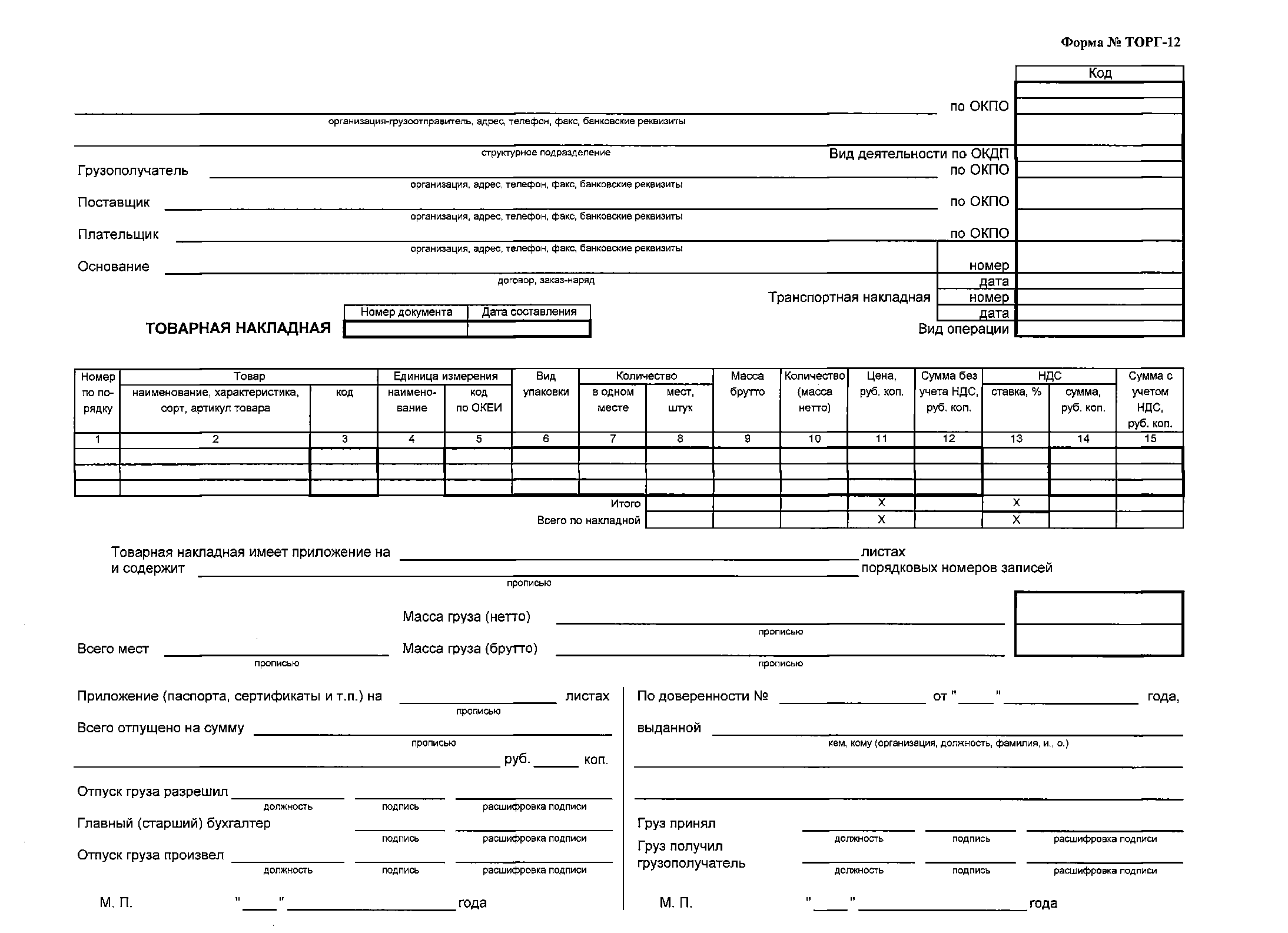 Приложение № 5к Договору №  от ФОРМАПодтверждение контрагентом наличия согласия на обработку персональных данных и направления уведомлений об осуществлении обработки персональных данныхначало формы(фирменный бланк контрагента)Подтверждение контрагента наличия согласия на обработку персональных данных и направления уведомлений об осуществлении обработки персональных данныхНастоящим, ______________________________________________________________________,                                                                                                              (наименование контрагента)Адрес местонахождения (юридический адрес): _________________________________________,Фактический адрес: ________________________________________________________________,Свидетельство о регистрации: ________________________________________________________                      (наименование документа, №, сведения о дате выдачи документа и выдавшем его органе)в соответствии с Федеральным законом РФ от 27.07.2006 № 152-ФЗ «О персональных данных» (далее – Закон 152-ФЗ), подтверждает получение им в целях предоставления в соответствии с условиями заключенного с ООО "БАТО" Договора от _____________ № ______________ всех требуемых в соответствии с действующим законодательством Российской Федерации (в том числе о персональных данных) согласий на передачу и обработку персональных данных субъектов персональных данных, упомянутых в Информации о цепочке собственников контрагента, включая бенефициаров (в том числе конечных), по состоянию на «___»________ 20___г., а также направление в адрес таких субъектов персональных данных уведомлений об осуществлении обработки их персональных данных в ООО "БАТО", 350002, Краснодарский край, Г.О. ГОРОД Краснодар, г. Краснодар, ул. Новокузнечная, д.84, офис 63, в целях обеспечения прозрачности финансово-хозяйственной деятельности ПАО «НК «Роснефть» и Обществ, прямо или косвенно контролируемых ПАО «НК «Роснефть», в том числе исключения случаев конфликта интересов и злоупотреблений, связанных с выполнением менеджментом ПАО «НК «Роснефть» и Обществ, прямо или косвенно контролируемых ПАО «НК «Роснефть», своих должностных обязанностей, и недопущения его вовлечения в коррупционную деятельность, т.е. на совершение действий, предусмотренных п. 3. ст. 3. Закона 152-ФЗ.Перечень сведений, составляющих персональные данные, в отношении которых получено согласие субъекта персональных данных и направлено уведомление об осуществлении ООО "БАТО" обработки их персональных данных, включает: фамилия, имя, отчество, дата и место рождения; паспортные данные; сведения об образовании (с указанием учебных заведений); сведения о трудовой деятельности с указанием наименования организации и занимаемой должности (в том числе по совместительству); сведения об участии (членстве) в органах управления иных юридических лиц; биографические данные, фотография, контактная информация, собственноручная подпись, иные персональные данные, указанные в Информации о цепочке собственников контрагента, включая бенефициаров (в том числе конечных).Перечень действий с персональными данными, в отношении которых получены согласия субъектов персональных данных, упомянутых в Информации о цепочке собственников контрагента, включает: обработку (включая сбор, систематизацию, накопление, хранение, уточнение (обновление, изменение), использование, обезличивание, блокирование, уничтожение персональных данных), при этом общее описание вышеуказанных способов обработки данных приведено в  Законе  152-ФЗ, а также на передачу такой информации третьим лицам, в случаях, установленных действующим законодательством.Условием прекращения обработки персональных данных является получение ООО "БАТО" письменного уведомления об отзыве согласия на обработку персональных данных.Настоящее подтверждение действует со дня его подписания в течение 5 лет (либо до дня его отзыва субъектом персональных данных в письменной форме).«____»____________ 20___ г.   _______________ (_________________________________)                                                              (подпись)                       Должность, ФИОМ.П.                                                      конец формыСогласовано в качестве формыПриложение № 6к Договору №  от А К Т
приема-передачи документов, 
содержащих сведения конфиденциального характераМы, нижеподписавшиеся с одной стороны       в лице      , действующего (-ей) на основании      , с другой стороны       в лице      , действующего (-ей) на основании      , составили настоящий Акт в том, что сторона       передала другой стороне       Конфиденциальную Информацию, в соответствии с заключенным Договором от       №      .Перечень передаваемой Конфиденциальной Информации:1.      2.      Данная информация передана на бумажных носителях, а также на магнитных носителях (при необходимости). На носители информации нанесен гриф конфиденциальности.Настоящий акт составлен в двух экземплярах.                                                         ПОДПИСИ СТОРОН   Согласовано в качестве формы:Приложение № 7к Договору №  от Порядок определения массы АвиаГСМ с добавлением ПВК-жидкостиПри заправке ВС АвиаГСМ с ПВК-жидкостью с использованием дозирующего устройства СЗ Исполнителя:Расчет массы ПВК-жидкости устанавливается следующим образом:исходя из данных по контролю дозирующего устройства (%-дозировки) из общего объема топливной смеси, поступившей через счетное устройство, вычисляется объем топлива и объем ПВК-жидкости;производится отдельный расчет массы каждого продукта;полученные данные округляются до килограммов. К расчету массы заправленной смеси с ПВК-жидкостью принимается сумма массы топлива и массы ПВК-жидкости.Исходные данные для оформления расходного ордера / раздаточной (сдаточной) ведомости и выполнения нижеуказанных расчетов (плотность топлива, плотность ПВК-жидкости, % дозировки) берутся из контрольного талона на СЗ, объем выданной смеси определяется по счетчику-литромеру СЗ. Вычисление объема ПВК-жидкости. Вычисление массы ПВК-жидкости.mпвк-жидкости - масса ПВК-жидкости с округлением до кг (в большую сторону, если первая из отделяемых цифр больше или равна 5 (пяти). В меньшую сторону, если первая из отделяемых цифр меньше 5 (пяти), за исключением случаев, когда выдано менее 0,5 кг. пвк-жидкости – в таком случае округление производится до 1 целого килограмма); Вычисление объема топлива. Вычисление массы топливной смеси.где              
– масса топлива с округлением до кг (в большую сторону, если первая из отделяемых цифр больше или равна 5 (пяти). В меньшую сторону, если первая из отделяемых цифр меньше 5 (пяти);При заправке ВС смесью АвиаГСМ с ПВК-жидкостью из емкости СЗ Исполнителя:Расчет массы ПВК-жидкости устанавливается следующим образом:исходя из данных по контролю дозирующего устройства (%-дозировки) из общего объема топливной смеси, поступившей через счетное устройство, вычисляется объем ПВК-жидкости;производится расчет массы ПВК-жидкости, полученные данные округляются до килограммов;к расчету массы заправленной топливной смеси принимается произведение общего объема топливной смеси, поступившей через счетное устройство СЗ на плотность топливной смеси (указана в контрольном талоне).к расчету массы топлива принимается разность массы заправленной топливной смеси и массы ПВК-жидкости.Исходные данные для оформления расходного ордера / раздаточной (сдаточной) ведомости и выполнения нижеуказанных расчетов (плотность топливной смеси с ПВК-жидкостью, плотность ПВК-жидкости, % дозировки) берутся из контрольного талона на СЗ, объем выданной смеси определяется по счетчику-литромеру СЗ. Вычисление объема ПВК-жидкости. Вычисление массы ПВК-жидкости.mпвк-жидкости - масса ПВК-жидкости с округлением до кг. (в большую сторону, если первая из отделяемых цифр больше или равна 5 (пяти). В меньшую сторону, если первая из отделяемых цифр меньше 5 (пяти), за исключением случаев, когда выдано менее 0,5 кг. пвк-жидкости – в таком случае округление производится до 1 целого килограмма); Вычисление массы топливной смеси с ПВК-жидкостью.mсмеси - масса топливной смеси с ПВК-жидкостью с округлением до кг. (в большую сторону, если первая из отделяемых цифр больше или равна 5 (пяти). В меньшую сторону, если первая из отделяемых цифр меньше 5 (пяти)); Вычисление массы топлива.Приложение № 8к Договору №  от СОГЛАШЕНИЕОБ ИСПОЛЬЗОВАНИИ ЭЛЕКТРОННЫХ ДОКУМЕНТОВприменимо/ неприменимоТЕРМИНЫ И ОПРЕДЕЛЕНИЯЭлектронный документ (ЭД) - информация в электронно-цифровой форме. Электронный документ может быть формализованным и неформализованным.Электронная подпись (ЭП) - информация в электронной форме, которая присоединена к другой информации в электронной форме (подписываемой информации) или иным образом связана с такой информацией и которая используется для определения лица, подписывающего информацию.Квалифицированная ЭП - вид усиленной электронной подписи, ключ проверки которой указан в квалифицированном сертификате, выданном аккредитованным удостоверяющим центром.Электронный документооборот (ЭДО) - процесс обмена электронными документами, подписанными квалифицированной ЭП, между Сторонами.Оператор - организация, обеспечивающая обмен открытой и конфиденциальной информацией по телекоммуникационным каналам связи в рамках электронного документооборота между Сторонами.Направляющая Сторона - Сторона-1 или Сторона-2, направляющая документ в электронном виде по телекоммуникационным каналам связи другой Стороне.Получающая Сторона - Сторона-1 или Сторона-2, получающая от Направляющей Стороны документ в электронном виде по телекоммуникационным каналам связи.Документ - общее название документов, которыми обмениваются Стороны настоящего Соглашения (включая, но не ограничиваясь:- договорные документы: дополнительные соглашения, спецификации, приложения к договору;  - бухгалтерские документы: товарные накладные, акты выполненных работ/ оказанных услуг, универсальные передаточные документы, отчеты агента, счета-фактуры, акты сверки взаиморасчетов, счет на оплату и иные бухгалтерские документы).Договорный документ - документ, который подписывается дополнительно к договору и устанавливает, изменяет или прекращает права и обязанности сторон либо конкретизирует какие-либо условия договора.Бухгалтерский документ – документ, содержащий доказательство факта совершения хозяйственной операции или права на ее совершение.Обмен иными документами осуществляется на бумажном носителе:- акты взаимозачета;- претензии и/ или иные документы, направленные на урегулирование спорных ситуаций, возникающих при исполнении договора;- соглашения о расторжении договора, уведомления о расторжении договора (об одностороннем внесудебном отказе от договора, если возможность направления такого отказа предусмотрена законом и договором);- официальные письма и документы, направление которых осуществляется во исполнение обязательств сторон по договору.ПРЕДМЕТ СОГЛАШЕНИЯНастоящим Соглашением Стороны устанавливают порядок ЭДО во исполнение своих обязательств по договору № , заключенному между сторонами. 2.2.	Обмен электронными документами по телекоммуникационным каналам связи осуществляется Сторонами через Оператора ЗАО «ПФ «СКБ Контур». В случае если Стороны при ЭДО взаимодействуют через различных Операторов п. 2.2. должен иметь следующую редакцию: Обмен электронными документами по телекоммуникационным каналам связи осуществляется Сторонами через нескольких Операторов при наличии у Операторов совместимых технических средств и возможностей для приема и передачи документов в электронном виде.В случае если Сторона намеревается сменить Оператора, услугами которого она пользуется в рамках настоящего Соглашения, такая Сторона обязана письменно, не позднее 14 рабочих дней до начала обмена электронными документами посредством нового оператора электронного документооборота, информировать другую Сторону об этом с приложением всех документов, необходимых для организации электронного документооборота между Сторонами.Стороны соглашаются признавать полученные (направленные) в рамках настоящего Соглашения электронные документы равнозначными аналогичным документам на бумажных носителях.Стороны настоящего Соглашения оставляют за собой право в любой момент ввести в электронный документооборот любые иные неформализованные электронные документы, прямо не поименованные в настоящем Соглашении, и применять при обмене такими документами правила, установленные настоящим Соглашением.Электронный документооборот Стороны осуществляют в соответствии с Гражданским кодексом Российской Федерации, Федеральным законом от 06.04.2011 № 63-Ф3 «Об электронной подписи», Федеральным законом от 06.12.2011 № 402-ФЗ «О бухгалтерском учете», действующими нормативно-правовыми актами Минфина России.Стороны для организации ЭДО используют квалифицированную электронную подпись, что предполагает получение Стороной-1 и Стороной-2 сертификатов ключа проверки электронной подписи в аккредитованном удостоверяющем центре в соответствии с нормами Закона № 63-Ф3 (далее – «УЦ»).Стороны обязаны информировать друг друга о невозможности обмена документами в электронном виде, подписанными квалифицированной ЭП, в случае технического сбоя внутренних систем Стороны. В этом случае в период действия такого сбоя Стороны производят обмен документами на бумажном носителе с подписанием собственноручной подписью.При осуществлении обмена электронными документами Стороны используют как форматы документов, которые утверждены приказами ФНС России (формализованные документы), так и согласованные между собой форматы документов (неформализованные документы).Выставление и получение документов в электронном виде по телекоммуникационным каналам связи осуществляется Сторонами в незашифрованном виде.ПРИЗНАНИЕ ЭЛЕКТРОННЫХ ДОКУМЕНТОВ РАВНОЗНАЧНЫМИ ДОКУМЕНТАМ НА БУМАЖНОМ НОСИТЕЛЕПодписанный с помощью квалифицированной ЭП электронный документ признается равнозначным аналогичному, подписанному собственноручно документу на бумажном носителе и порождает для Сторон юридические последствия в виде установления, изменения и прекращения, взаимных прав и обязанностей при одновременном соблюдении следующих условий:подтверждена действительность сертификата квалифицированной ЭП, с помощью которой подписан данный электронный документ, на дату подписания документа;получен положительный результат проверки принадлежности владельцу квалифицированного сертификата квалифицированной ЭП, с помощью которой подписан данный электронный документ;подтверждено отсутствие изменений, внесенных в этот документ после его подписания;электронный документ относится к Сфере действия, а квалифицированная ЭП, с помощью которой он подписан, используется с учетом ограничений, содержащихся в сертификате квалифицированной ЭП.При соблюдении условий, приведенных выше в п. 3.1, электронный документ, содержание которого соответствует требованиям нормативных правовых актов, должен признаваться Сторонами. Электронный бухгалтерский документ должен приниматься Сторонами к учету в качестве первичного учетного документа. Электронные документы могут использоваться в качестве доказательства в судебных разбирательствах, предоставляться в государственные органы по запросам последних. Подписание электронного документа, бумажный аналог которого должен содержать подписи и (или) печати обеих сторон, осуществляется путем последовательного подписания данного электронного документа каждой из Сторон. Доказательством подписания электронного документа Стороной-1 может являться, в том числе ее квалифицированная ЭП с идентификатором подписанного документа, т.е. без повторного приложения самого документа, подписанного Стороной-2.Каждая из Сторон несет ответственность за обеспечение конфиденциальности ключей квалифицированной ЭП, недопущение использования принадлежащих ей ключей без ее согласия.Организация ЭДО между Сторонами не отменяет использование иных способов изготовления и обмена документами между Сторонами в рамках обязательств, не регулируемых данным Соглашением.При обмене документами на бумажном носителе Стороны руководствуются положениями Договора № .ВЗАИМОДЕЙСТВИЕ С УДОСТОВЕРЯЮЩИМ ЦЕНТРОМ И ОПЕРАТОРОМСтороны не позднее 15 (пятнадцать)       дней после подписания настоящего Соглашения обязуются за свой счет получить сертификаты квалифицированной ЭП, которые можно будет использовать в течение всего срока действия данного Соглашения.Условия использования средств ЭП, порядок проверки ЭП, правила обращения с ключами и сертификатами квалифицированной ЭП устанавливаются нормативными документами (регламентами) УЦ; по данным вопросам Стороны руководствуются нормативными документами УЦ.До начала осуществления обмена электронными документами Стороны должны оформить и представить Оператору заявление об участии в ЭДО, а также получить у Оператора идентификатор участника обмена, реквизиты доступа и другие необходимые данные.В случае изменения учетных данных, содержащихся в заявлении об участии в ЭДО в электронном виде по телекоммуникационным каналам связи, Сторона не позднее трех рабочих дней со дня соответствующего изменения представляет Оператору заявление, а также уведомляет другую Сторону о внесении изменений в ранее сообщенные данные.ПОРЯДОК ВЫСТАВЛЕНИЯ И ПОЛУЧЕНИЯ СЧЕТОВ-ФАКТУР В ЭЛЕКТРОННОМ ВИДЕ ПО ТЕЛЕКОММУНИКАЦИОННЫМ КАНАЛАМ СВЯЗИ С ИСПОЛЬЗОВАНИЕМКВАЛИФИЦИРОВАННОЙ ЭП (ЭЦП)При выставлении и получении счетов-фактур Стороны руководствуются порядком, закрепленным в действующих нормативно-правовых актах Минфина России.ПОРЯДОК ВЫСТАВЛЕНИЯ, НАПРАВЛЕНИЯ И ОБМЕНА ФОРМАЛИЗОВАННЫМИ И НЕФОРМАЛИЗОВАННЫМИ ДОКУМЕНТАМИ ЧЕРЕЗ ОПЕРАТОРАНаправляющая Сторона формирует необходимый Документ в электронном виде в системе Оператора, подписывает его квалифицированной ЭП и отправляет через Оператора Получающей Стороне.Документ автоматически сохраняется и далее бессрочно хранится в системе Оператора с указанием даты и времени отправки Документа Получающей Стороне. В системе Оператора формируется, сохраняется и далее бессрочно хранится Подтверждение даты отправки (ПДО), которое отправляется Направляющей стороне. Не позднее одного рабочего дня в системе Оператора автоматически формируется Извещение о получении (ИОП), в котором фиксируется факт доставки Документа Получающей стороне. Получающая сторона подписывает ИОП квалифицированной ЭП и отправляет Направляющей стороне через Оператора.При согласии с содержанием бухгалтерского Документа, Получающая Сторона не позднее одного рабочего дня формирует Уведомление о принятии (УОП) подписывает Документ квалифицированной ЭП и отправляет Направляющей Стороне через Оператора. При согласии с содержанием бухгалтерского документа «Акт сверки расчетов» Получающая Сторона не позднее пяти рабочих дней формирует Уведомление о принятии (УОП), подписывает Документ квалифицированной ЭП и отправляет Направляющей Стороне через Оператора.  При согласии с содержанием договорного Документа, Получающая Сторона не позднее десяти рабочих дней формирует Уведомление о принятии (УОП), подписывает Документ квалифицированной ЭП и отправляет Направляющей Стороне через Оператора.  6.6. В случае если Получающая Сторона имеет претензии по полученным документам или выявляется несоответствие заявленной квалифицированной ЭП, выполняется отклонение документа. По телекоммуникационным каналам связи направляется сообщение об отклонении, содержащее в тексте причины отклонения.  6.7. При отсутствии технической возможности обработать Документ, в том числе направить запрос об аннулировании или отклонении Документа, Стороны договорились уведомлять друг друга возможными способами о принятом решении по дальнейшему способу отражения Документа и, при необходимости, осуществлять действия, направленные на реализацию принятого решения, в системах своих Операторов.ПРОЧИЕ УСЛОВИЯПри обнаружении ошибок одной из Сторон и/или необходимости внесения изменений в подписанный квалифицированной ЭП Бухгалтерский документ, изменения вносятся путем составления нового (исправленного) электронного документа. При этом новый (исправленный) документ должен содержать указание на то, что он составлен взамен первоначального электронного документа, дату исправления, а также электронные подписи лиц, составивших первичный учетный документ (при исправлении первичного учетного документа) или ответственных за ведение регистра бухгалтерского учета (при исправлении регистра бухгалтерского учета), с указанием их должностей, фамилий и инициалов либо иных реквизитов, необходимых для идентификации этих лиц.В случае если Направляющая сторона не получила от Получающей стороны и/или Оператора Получающей стороны, а равно если Оператор Получающей стороны не получил от Получающей стороны, извещение о получении Документа (счета-фактуры) от Направляющей стороны и/или Оператора Направляющей стороны, и при невозможности для Направляющей Стороны получить от Получающей Стороны информацию о причинах отсутствия извещения, Направляющая Сторона оформляет соответствующий документ на бумажном носителе с подписанием собственноручной подписью, Стороны считают его оригиналом.В случае невозможности и далее производить обмен документами в электронном виде (неполучение извещений о получении электронного документа, отсутствие любого вида связи с Получающей Стороной и пр.) Направляющая Сторона оформляет документы на бумажных носителях в письменном виде и Стороны считают их оригиналами, при этом Стороны вступают в переговоры в целях определения возможности дальнейшего применения ЭДО на основании настоящего Соглашения.Направление документов в системе Оператора осуществляется через зарегистрированные в системе Оператора получающие подразделения Сторон, имеющие следующие наименования:7.4.1. Получающее подразделение Стороны 1:        - бухгалтерские документы: ООО «БАТО», подразделение «________________________»;       - договорные документы: ООО «БАТО», подразделение «_______________________».      7.4.2. Получающее подразделение Стороны 2:      7.5. Стороны предоставляют друг другу список лиц, имеющих право подписи документов с указанием документов, подтверждающих данное право (устав и/или доверенность на подписание того или иного вида документов) в течении 7 рабочих дней с даты подписания настоящего Соглашения, и обязуются своевременно информировать об изменении подписанта с приложением всех документов удостоверяющих право подписания.РАЗРЕШЕНИЕ СПОРОВКвалифицированная ЭП, которой подписан документ, удовлетворяющий условиям, перечисленным выше в п. 3.1, признается действительной до тех пор, пока решением суда не установлено иное.При возникновении разногласий относительно подписания с помощью квалифицированной ЭП определенных электронных документов Стороны соглашаются предоставить комиссии, созданной в соответствии с регламентом УЦ, возможность ознакомления с условиями и порядком работы своих программных и технических средств, используемых для обмена электронными документами.Все споры, возникающие в связи с исполнением настоящего Соглашения, рассматриваются тем же судом, которому подсудны споры, вытекающие из обязательств Сторон, определенных в Договора № .ДЕЙСТВИЕ СОГЛАШЕНИЯ И ПОРЯДОК ЕГО ИЗМЕНЕНИЯ Настоящее Соглашение вступает в силу с       Настоящее Соглашение действует в течение срока действия Договора № .Стороны договорились, что в период действия Договора №  обмен Сторонами Документами на бумажных носителях используется наравне с электронным документооборотом.Сторона имеет право в одностороннем внесудебном порядке отказаться от исполнения настоящего Соглашения, письменно уведомив об этом другую Сторону не менее чем за 15 (пятнадцать) календарных дней до расторжения Соглашения.Соглашения об изменении, продлении срока действия или досрочном прекращении настоящего Соглашения и приложений к нему могут быть совершены только в виде бумажных документов, подписанных Сторонами собственноручно.9.6. В целях проверки работоспособности и/или совместимости технических средств, Сторон и/или Операторов ЭДО, Стороны устанавливают тестовый период с ________ по ___________.ПОДПИСИ СТОРОНПриложение № 9к Договору №  от Оговорка о применении универсального передаточного документаДоговор для целей настоящей Оговорки означает Договор от       №      .Сторона 1 для целей настоящей Оговорки означает Исполнитель.Сторона 2 для целей настоящей Оговорки означает Заказчик.13.1. Сторонами согласовано применение универсального передаточного документа (далее – УПД) для целей подтверждения факта оказания услуг, который заменяет счет-фактуру, товарную накладную (форма ТОРГ-12) и Акт приема-передачи выполненных работ (оказанных услуг) (по форме Приложения № 3 к настоящему договору), которые заменяет УПД (далее – Заменяемые документы).13.2. УПД составляется по форме, рекомендованной ФНС России, действующей на дату составления УПД, в соответствии с требованиями действующего законодательства РФ.13.3. Сторонами согласованы следующие способы обмена УПД: на бумажных носителях или с использованием электронного документооборота (далее – ЭДО).13.3.1. Оформление УПД на бумажных носителях производится при отсутствии соглашения о переходе на электронный юридически значимый документооборот (далее – Соглашение об ЭДО) или при невозможности применения ЭДО одной из Сторон по техническим причинам.13.3.2. Сторона 1 обеспечивает передачу оригиналов УПД в порядке и сроки, установленные Договором для передачи Заменяемых документов.13.3.3. В случае территориальной удаленности Сторона 1 направляет Стороне 2 УПД в сканированной копии по адресу электронной почты:       и в течение следующего рабочего дня обеспечивает отправку Стороне 2 оригиналов УПД в порядке, установленные Договором для передачи Заменяемых документов.13.4. В случае если между Сторонами заключено Соглашение об ЭДО, направление и подписание УПД осуществляется в порядке, установленном указанным соглашением.13.5. Нарушение требований к порядку оформления и срокам передачи УПД влечет последствия, установленные Договором для нарушения требований к порядку оформления и срокам передачи Заменяемых документов.г. Краснодар	Исполнитель:ООО «БАТО»Адрес местонахождения: 350002, Краснодарский край, Г.О.ГОРОД Краснодар, г. Краснодар, ул. Новокузнечная, д.84, офис 63Почтовый адрес: 350002, Краснодарский край, Г.О.ГОРОД, г. Краснодар, ул. Новокузнечная, д. 84, офис 63ИНН 7706693215, КПП 231001001ОГРН 1087746793243, ОКПО 87537852р/с 40702810600030000834 Филиал Банка «ВБРР» (АО) в г. Краснодарек/с 30101810100000000521 БИК 040349521Тел.: (861) 201-80-80, 201-80-84, 201-80-83E-mail: Info@bato.rosneft.ruООО «БАТО», КПП 231245002,350912, Краснодарский край, г. Краснодар, ул. им. Евдокии Бершанской, 355;ООО «БАТО», КПП 231745001,354340, Краснодарский край, г. Сочи, ул. Авиационная, д.3 «Б»; ООО «БАТО», КПП 230145001,353447, Краснодарский край, Анапский р-н, г. Анапа, Аэропорт;ООО «БАТО», КПП 230445001,353468, Краснодарский край, г. Геленджик, ул. Солнцедарская, д.10.Заказчик: Юридический адрес: Почтовый адрес: ИНН      , КПП      ОГРН      , ОКПО      р/с      в      к/с      БИК      Тел.:      E-mail:      От Исполнителя: ______________ //		От Заказчика:______________ //                                   мп                        мпДатаВремяРейсВСКоличество авиатопливаДатаВремяРейсВСКоличество авиатопливаОт Исполнителя: ______________ //		От Заказчика:______________ //                                   мп                        мп№п/пНаименование юридического лица(ИНН и вид деятельности)Договор/Контракт (предмет, цена, срок действия и иные существенные условия)Информация о цепочке собственников юридического лица, включая бенефициаров (в том числе конечных)(ФИО, паспортные данные, ИНН)Информация о цепочке собственников юридического лица, включая бенефициаров (в том числе конечных)(ФИО, паспортные данные, ИНН)Подтверждающие документы(наименование, реквизиты)123445Достоверность и полноту настоящих сведений подтверждаю.конец формы                                                                                                  Согласовано в качестве формыОт Исполнителя:______________ //		    мпДостоверность и полноту настоящих сведений подтверждаю.конец формы                                                                                                  Согласовано в качестве формыОт Исполнителя:______________ //		    мпДостоверность и полноту настоящих сведений подтверждаю.конец формы                                                                                                  Согласовано в качестве формыОт Исполнителя:______________ //		    мпДостоверность и полноту настоящих сведений подтверждаю.конец формы                                                                                                  Согласовано в качестве формыОт Исполнителя:______________ //		    мпДостоверность и полноту настоящих сведений подтверждаю.конец формы                                                                                                  Согласовано в качестве формыОт Исполнителя:______________ //		    мпОт Заказчика:______________ //	             мпОт Заказчика:______________ //	             мпОт Заказчика:______________ //	             мпг. ________________дата№ п/пНаименование оказанных услугЕд.
измКол-воЦена, 
РубСтоимость услуг без НДС, Руб%, НДССумма НДС, РубВсего с НДС, 
Руб1Всего к оплате:Всего к оплате:Всего к оплате:Всего к оплате:Всего к оплате:ХРаботу принял:
от ЗаказчикаРаботу принял:
от ЗаказчикаРаботу принял:
от ЗаказчикаРаботу сдал:
от ИсполнителяРаботу сдал:
от ИсполнителяРаботу сдал:
от Исполнителядолжностьдолжностьдолжностьдолжностьдолжностьдолжностьподписьрасшифровка подписиподписьрасшифровка подписиВЕДОМОСТЬ ДАННЫХ О ЗАПРАВКЕ ВС АВИАТОПЛИВОМВЕДОМОСТЬ ДАННЫХ О ЗАПРАВКЕ ВС АВИАТОПЛИВОМВЕДОМОСТЬ ДАННЫХ О ЗАПРАВКЕ ВС АВИАТОПЛИВОМВЕДОМОСТЬ ДАННЫХ О ЗАПРАВКЕ ВС АВИАТОПЛИВОМВЕДОМОСТЬ ДАННЫХ О ЗАПРАВКЕ ВС АВИАТОПЛИВОМВЕДОМОСТЬ ДАННЫХ О ЗАПРАВКЕ ВС АВИАТОПЛИВОМВЕДОМОСТЬ ДАННЫХ О ЗАПРАВКЕ ВС АВИАТОПЛИВОМВЕДОМОСТЬ ДАННЫХ О ЗАПРАВКЕ ВС АВИАТОПЛИВОМв аэропорту __________ с _______ по _________в аэропорту __________ с _______ по _________в аэропорту __________ с _______ по _________в аэропорту __________ с _______ по _________в аэропорту __________ с _______ по _________в аэропорту __________ с _______ по _________Плательщик:_________________________         Валюта:___________Плательщик:_________________________         Валюта:___________Плательщик:_________________________         Валюта:___________Плательщик:_________________________         Валюта:___________Плательщик:_________________________         Валюта:___________Плательщик:_________________________         Валюта:___________Плательщик:_________________________         Валюта:___________Плательщик:_________________________         Валюта:___________в валюте документовв валюте документовв валюте документовАКНомер рейсаНомер бортаДата запра-вкиПункт назначенияПункт назначенияАвиатопливоАвиатопливоСпецжидкостьСпецжидкостьОбеспечение заправки ВС авиатопливомОбеспечение заправки ВС авиатопливомСумма без НДССумма без НДССумма НДСВсего с НДСНомера требованийАКНомер рейсаНомер бортаДата запра-вкиГородСтранаКол-во (кг)Стоимость (без НДС)Кол-во (кг)Стоимость (без НДС)Кол-во (кг)Стоимость (без НДС)по ставке НДС 0%по ставке НДС 20%Сумма НДСВсего с НДСНомера требованийВСЕГО:ВСЕГО:ВСЕГО:ВСЕГО:ВСЕГО:ВСЕГО:ХЗаказчикЗаказчик(подпись)(подпись)(расшифровка подписи)(расшифровка подписи)(расшифровка подписи)ИсполнительИсполнитель(подпись)(подпись)(расшифровка подписи)(расшифровка подписи)(расшифровка подписи)Дата ____От Исполнителя: ______________ //		мпОт Заказчика:______________ //		мпОт Исполнителя: ______________ //		мпОт Заказчика:______________ //		мпОт Исполнителя: ______________//		мпОт Заказчика:______________ //		мпОт Исполнителя: ______________//		мпОт Заказчика:______________ //		мпгде  Vсмеси -объем топливной смеси с ПВК-жидкостью, прокаченный через счетное устройство;% дозировки -контрольное значение дозирующего устройства, берется из контрольного талона на СЗ;где  Vсмеси -объем топливной смеси с ПВК-жидкостью, прокаченный через счетное устройство;% дозировки -контрольное значение дозирующего устройства, берется из контрольного талона на СЗ;От Исполнителя: ______________//		мпОт Заказчика:______________ //		мпг. КраснодарООО «БАТО»: _____________ /         /		мп      :_____________ /     /		мпООО «БАТО»: _____________ /         /		мп      :_____________ /     /		мп